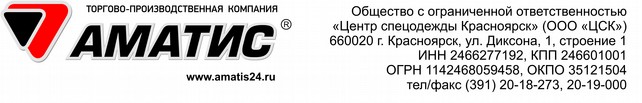 Руководителю УФАС поКрасноярскому краю660017, г. Красноярск, пр. Мира, 81 «Д»Телефон/факс: (391) 211-00-00 Факс: (391) 211-01-14Заявитель:                                                                                                                                        ООО «ЦСК», место нахождения: 660020, Красноярский край, г. Красноярск, ул. Диксона, д.1, стр.1, e-mail: tender@amatis24.ru,                                                                                                                    телефон: 8 (391) 201-90-00                                                                ЖАЛОБАВ сети Интернет на Официальном сайте Российской Федерации для размещения информации о размещении заказов, адрес: www.zakupki.gov.ru Заказчик – АО «ИСС» имени академика М.Ф. Решетнёва», расположенное по адресу: 662972, Российская Федерация, Красноярский край, ЗАТО Железногорск, город Железногорск, улица Ленина, дом 52; адрес электронной почты: e-mail: zakupki@iss-reshetnev.ru; контактные лица: Тасенко Надежда Михайловна, Сивакова Оксана Сергеевна, Забродова Анна Валерьевна, тел: 8 (3919) 76-40-90, разместил запрос предложений в электронной форме № извещения 31907597016 от 01.03.2019 г. на «Закупку средств защиты органов дыхания».Дата и время окончания срока подачи заявок на участие в запросе предложений: 27.03.2019 в 08:30 (местного времени).   Дата рассмотрения первых частей заявок 01.04.2019 Дата рассмотрения вторых частей заявок 02.04.2019          Дата подведения итогов 02.04.2019Доводы жалобы:Документация на участие в запросе предложений содержит данные, вводящие участника при подготовке заявки в заблуждение, а именно: 	Обязательная форма к заполнению № 10 Приложение 1 к заявке на участие в запросе предложений «Коммерческое предложение», размещенная от 07.03.2019 г. содержит в п. 22 Потребности заказчика товар, не соответствующий Техническому заданию документации, а именно «Спецодежда». Участник в данном файле Exel (форма 10) должен заполнить свое предложение по цене единицы продукции без НДС, применимую ставку НДС и цену единицы продукции с НДС. Соответственно предоставить запрашиваемые цены по данной позиции 22 участник не имеет возможности, т.к. данный товар «Спецодежда» в составе Технического задания не содержится и не требуется к поставке. Данное нарушение вводит участника в заблуждение и не дает корректно подготовить заявку к участию в закупке. 	Кроме того документация о запросе предложений не содержит информации в составе какого документа (формы) участник должен предоставить требования, содержащиеся в п. 4 п.п. 4.2 Технического  задания документации о запросе предложений:В подтверждение соответствия поставляемой продукции  требованиям настоящего технического задания претендент представляет в составе конкурсной заявки:	4.2  Описание продукции согласно таблице.ТаблицаВ целях устранения допущенных нарушений, просим:Приостановить заключение договора до рассмотрения настоящей жалобы по существу.Провести внеплановую проверку4.   Выдать соответствующее предписание Заказчику об устранении нарушений 5.   Привлечь Заказчика к административной ответственности.Приложение: Доверенность на имя Ребровой Е.Г. № 1 от 09 января 2017 г. на 1 листеДоверенность на имя Ребровой Е.Г. № 7 от 09 января 2019 г. на 1 листе Доверенность на имя Ребровой Е.Г. № 012/2019 от 09 января 2019 г. на 1 листеДиректор ООО «ЦСК»                      _____________               Матросов Юрий Владимирович                                                 М.П.                                                                                                                                «26» марта 2019 г.Номер согласно техническому заданиюНаименование товара (с указанием модели, артикула, кода)Производитель (название, страна)Технические характеристики(материал, плотность, цвет, гост, защитные свойства, т.д.)Номерсертификата(декларации)соответствия ТР ТС 019/2011